Государственное бюджетное общеобразовательное учреждение школа-интернат № 22 Невского района Санкт-Петербурга____________________________________________________________________________________ 192012, Санкт-Петербург, ул. Чернова, дом 13, литер А  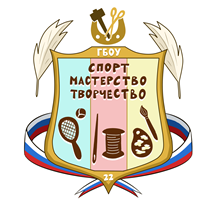 ПЛАНпроведения Дня открытых дверей                                         2 декабря 2022 года                                                                                                        № п/пМероприятиеВремяМесто проведенияОтветственныйПримечания1Встреча гостей. Приветственное слово директора.Видеоролик: «Наша школа.»10.00-10.15Кинозалк.113директор ГБОУ № 22 Иванова И.Ю.2Родительское собрание для родителей будущих первоклассников10.15-11.00Кинозалк.113заместитель директора по УВР Кондратьева Ю.О.Правила приема документов, особенности образовательного процесса, режим работы школы-интерната3Индивидуальные консультации специалистов службы сопровождения11.00-11.30к. 104к. 208к. 405Бондарь С.НЮсупова О.Л.Долгополова В.С.Социальный педагогУчитель-логопедПедагог- психолог4Выставка детского творчества. Мастер-класс для родителей будущих первоклассников.11.30-12.30Рекреация 2 этажа, швейные мастерскиезаместитель директора по ВР Федорова Л.М., учителя: Танфелева Т.Г., Кальченко И.В.Особенности дополнительного образования детей с ОВЗ5 «Об организации внеурочной деятельности в школе-интернате»12.30-12.40Кинозалк.113заместитель директора по УВР Кондратьева Ю.О.6Концерт творческого коллектива «Мозаика»12.40-13.00Кинозалк.113Педагог-организаторРазмазина М.Ю.